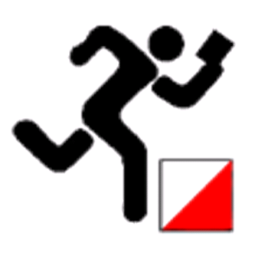 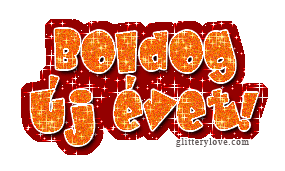 VIII. ÚJÉV KÖSZÖNTŐ FUTÁS 2023.Nyolcadik alkalommal várunk bennetek a közös Új Év Köszöntő futásra!Időpontja: 2023. január 1. vasárnap 15 óra.Helyszíne: Abérttó, Lukácsházi víztározó parkolója a 87-es főúton Lukácsháza és Kőszeg közötti szakaszonNagykör: 2.240 méter (1 illetve 2 kör választható)Kiskör: 1.930 méter, vagy 1.420 méter (sétálóknak és kisgyerekeseknek)Rajt: 15,00 órakor, tömegrajttal előtte van melegítési lehetőség.Abérttó csúcstartó: Kiss-Geosits Bertalan (2020. 8:00 – két körös futásnál – 2021-ben és 2022-ben nem lett jobb idő.) JELENTKEZÉS: (geosits.beatrix@gmail.com)AZ ÚJ ÉV KÖSZÖNTÉSÉRE HOZZÁTOK EL A CSALÁDOTOKAT, BARÁTAITOKAT! FORRÓ TEÁT ÉS SÜTIT SZÍVESEN FOGADJUK A FUTÁS UTÁN!KEZDJÜK KÖZÖSEN, ÉS FUTÁSSAL AZ ÚJÉVET!HAJRÁ HALI!JÓ sport a TÁJFUTÁS!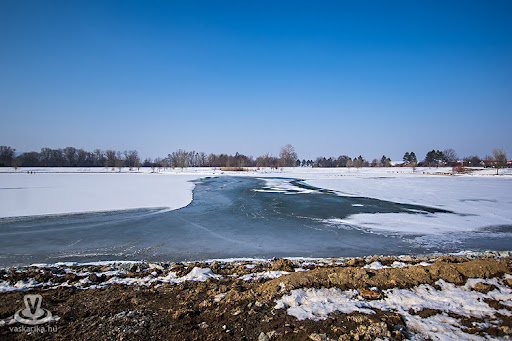 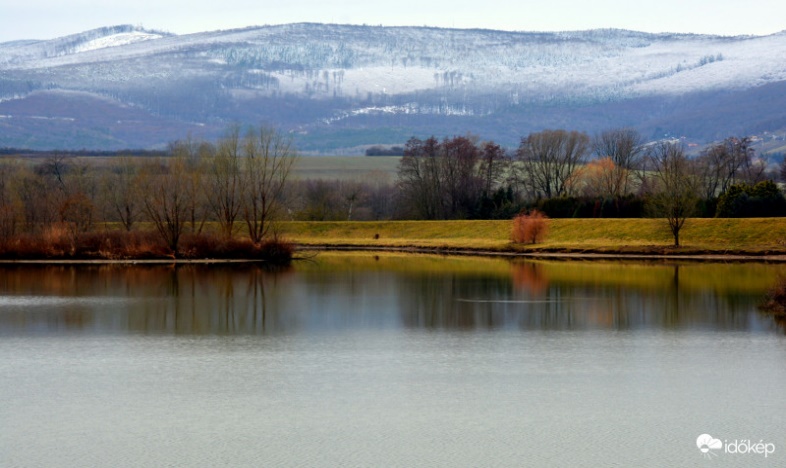 